Lenguaje y Comunicación			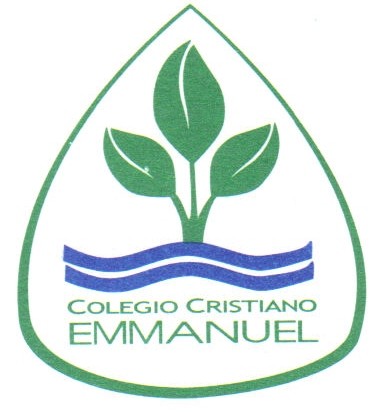 Profesor: Hernán González ParraCurso: 2 medioCONTROL DE LECTURAEl hombre en busca del sentidoVíktor FranklInstrucciones Generales: Lea cuidadosamente cada pregunta; responda en forma clara y ordenada, utilizando sólo lápiz grafito en su cartilla de respuesta.Objetivo: Analizar crítica y reflexivamente un texto literario.ITEM 1. SELECCIÓN ÚNICALea las preguntas que se muestran a continuación y selecciona la alternativa correcta. Puntaje: 25 puntosHabilidad: Reconocer¿Qué era el Lager?Una cárcelEl nombre con el que distinguía a los caposUn campo de concentraciónNombre que se le daba a los prisionerosEl nombre de una tortura¿Quiénes eran los Capos?Prisioneros judíos débilesAlemanes con alto grado de autoridadPrisioneros que colaboraban en tareas represivas Judíos comunesPrisioneros judíos  sobresalientes por su fortaleza¿Cómo identificaban los alemanes a los prisioneros judíos?Por su nombrePor su cédula de identidadPor su apellido estampado en su traje de trabajoPor un número, generalmente tatuado en la pielPor los cuatro últimos dígitos de su pasaporte¿Por qué los cupones asignados  a los prisioneros constituían un material preciado?A.    Era un regalo de la empresa constructora para los judíos enfermosB.    Era un capital que servía para  comprar víveresC.   Representaba un premio al esfuerzoD.   Era un bien valorado porque podían ser cambiados por cigarrillosE.    Constituían un bien preciado porque aseguraban la libertad del prisionero¿Qué se deducía cuando un prisionero fumaba?Representaba una forma de evadirse de la realidadRepresentaba un estado de ansiedad compulsivaEra una forma de desahogoEra un síntoma  de la  pérdida de voluntad para vivirEra un síntoma de depresión¿Cuál era la razón del autor por publicar un libro de manera anónima?Temer a las represaliasAusencia de valentíaAnsias de protagonismoRepugnancia al exhibicionismoNo se precisa razón en el texto¿Qué era la ilusión del indulto?Un mecanismo ilusorio del perdónLa ilusión del reencuentro familiarEl perdón de Dios liberador de la esclavitud del campo de concentraciónUn estado de imaginación idílica de la realidadUna enfermedad psicológica relacionada con confundir la realidad con la ficción¿Con qué intención el autor cita la siguiente frase de Dostoyevski “ el ser humano se acostumbra a todo”Demostrar que el ser humano es rutinarioDemostrar que el hombre es un ser impávidoDemostrar la alineación del ser humano frente a la denigración física y moralDemostrar que el ser humano es un ser  frioDemostrar que el ser humano es inadaptable¿Cuál es una de las características relevantes de la primera frase de shock?La pérdida de las emocionesLa denigración del ser humano, quien se convierte en un salvajeLa pérdida del temor a la muerteEl bloqueo mental y afectivoEl colapso nervioso y físicoEl protagonista ingresa al campo de concentración empleado como:PsiquiatraPsicólogoMédicoPrisioneroCocinero¿Qué es la S.S.?Nombre que se le asignaba a los prisioneros no identificadosSigla que corresponde a Selección SelectivaUn organismo represor alemánUn organismo encargado del cuidado del FuhrerSigla que corresponde a sistema de seguridadEn cuanto a la representación de mundo, ¿qué visión se representa en este texto?MíticoFantásticoMaravillosoRealistaMágico¿Qué significa ser “musulman” en el campo de concentración?Pertenecer a una religión distinta a la profesada en el campo de concentraciónPoseer  un aspecto miserablePoseer un espíritu fuerte frente a la adversidadSer un enemigo de la raza judíaNinguna de las anteriores ¿Qué síntomas comenzaban a experimentarse en la segunda etapa de las reacciones psicológicas? La añoranza y nostalgiaEl humor y la ironíaLa apatía y el adormecimientoEl amor y la compasiónLa fuerza y rudeza ¿Qué función cumplía el sueño en los internos?Les permitía obtener el anhelado descanso después de una dura jornada de trabajoLes ayudaba a tomar conciencia de su estado precario de existenciaLes permitía aislarse de la realidad hacia un estado de pasividad interiorLes permitía trazar planes de liberaciónNo se especifica en el texto ¿Qué significado tenía la expresión latina “vae victus”, descubierta en una sesión de espiritismo?¡Vengan vencidos!¡Vamos a la victoria!¡Victoria!¡Ay! los vencidosHay vencidos.¿Qué característica destacaba en los prisioneros físicamente más débiles?Su desarrollada autoestima.Tener un proyecto de vida.Su retroinspección hacia una vida interior y de riqueza espiritual.Su solidaridad.Su sentido de colaboración en las tareas asignadas en el campo.¿En qué momentos los prisioneros adquirían mayor desprecio por la vida?Cuando eran humillados verbalmente.En momentos en que observaban las reiteradas torturas de los nazis.Cuando se organizaba un convoy de prisioneros.Cuando no podían saciar el hambre y la sed.Cuando sufrían por no poder dormir debido al hacinamiento en que se encontraban.¿Cuántos años de reclusión en un campo de concentración estuvo el protagonista de esta historia antes de iniciar los planes de fuga?2 años.4 años.2 años y medio.3 años.3 años y medio.¿Qué condición permitía la denigración dl prisionero?Su falta de fuerza física para la realización de trabajos duros.La ausencia de un objetivo de vida, quedando a merced del sufrimiento.La debilitación de su sostén moral y espiritual.El canibalismo.El autoconvencimiento de ser merecedor de la tortura.¿Qué se entiende por existencia provisional?Una existencia que puede ser mejorada por vía del amor.Una existencia relativizada por el contexto.Una existencia carente de un proyecto de vida futura.Una existencia sin valores ni ética.Una existencia optimista.¿Qué estado experimentaba un prisionero después de ser liberado?Profundo estado de paz.Alegría y gozo.Despersonalización de la realidad.Apatía y rudeza.Nostalgia y dolor.¿Qué efecto psicológico generó en los prisioneros la repentina libertad?Una deformación moral por volver a su antigua vida.Una añoranza por el sufrimiento.Una precaria conciencia del “yo”Una satisfacción por la liberación.Ninguna de las anteriores.¿Qué era la logoterapia?El estudio de la mente del ser humano.La ciencia que estudia la conciencia social del ser humano.Disciplina que estudia la psicología del hombre.Disciplina centrada en el significado de la existencia humana.Disciplina que estudia el comportamiento individual y comunitario del hombre¿Qué ejemplifica el término “neurosis del domingo”?La marcada actividad social de un día de fin de semana.La falta de contenido de las vidas de las personas que ignoran su yo interno.La tensión generada por un día de descanso.El nerviosismo por planear actividades demandantes.Ninguna de las anterioresII. ITEM 2. VERDADERO O FALSOLea las siguientes oraciones las veces que sea necesario para su comprensión. Luego, en su cartilla de respuesta marque (a) si lo sostenido es verdadero o (b) si es falso. No puede marcar más de una opción. No puede corregir.Puntaje: 30 puntosHabilidad: Conocer.El hombre en busca del sentido, es un relato de carácter autobiográfico.  De acuerdo a la temporalidad de lo narrado, podríamos situar la temporalidad del relato durante la I Guerra Mundial. El informe del prisionero N° 119. 114, se constituye en un ensayo sobre la existencia humana. Los capos eran guardias nazis exclusivamente seleccionados para las tareas de tortura. El autor manifiesta que la imposibilidad de presentación metódica del tema radica en la imposibilidad de distanciamiento de los hechos ocurridos. La primera selección de los prisioneros consistía en dirigirlos exclusivamente a la cámara de gas.El estado de apatía experimentado en el campo de concentración se relacionaba con una paulatina muerte emocional del interno.Viktor Frankl es narrador y protagonista del relato. El insulto era un tipo de vejamen físico para los judíos. Según el autor el instinto más primitivo de supervivencia era el de saciar el hambre. El humor en el campo de concentración era una herramienta empleada por los prisioneros para evadirse de la realidad circundante.La libertad interior consistía en el desprendimiento de la dignidad del ser. El canibalismo fue una manifestación de denigración de los internos del campo de concentración. Los internos que lograron sobrevivir mueren atrincherados en los campos minados. La neurosis es un estado de frustración existencial. El vació existencial es un fenómeno de fines del siglo XIX. Según el autor es imposible definir unívocamente el sentido de la vida. Para Frankl el sentido del amor es la trascendencia sexual de los seres. La logoterapia es una disciplina encargada de orientar el sentido de la existencia humana. La transitoriedad de la vida alude a la precaria condición de la existencia humana. El texto posee una estructura temporal in extrema res. Se deduce del relato que el hombre contemporáneo es un ser sumido en la soledad y la incomunicación. Los prisioneros utilizaban su universo onírico (imaginación, sueños) para satisfacer sus necesidades de aislamiento y desvinculo de la realidad.El hombre en busca del sentido plantea una interrogante propia del hombre contemporáneo. Se puede inferir que el hombre experimentado a tales torturas pierde el sentido de la vida. El relato presenta un fuerte componente de ficción. Se deduce que el hombre contemporáneo es un ser de verdades absolutas. Frankl plantea su relato como un ensayo extenso sobre el sentido de la existencia humana. El relativismo existencial está condicionado a las experiencias personales de vida. El libro plantea la interrogante fundamental del hombre, ¿qué sentido tiene la vida.ITEM DE DESARROLLOConteste de forma completa las siguientes preguntas, integrando información de la obra.Sus respuestas deben presentar coherencia y cohesión en su redacción, con el objetivo de poder ser             entendidas. Habilidad: Expresión escritaPuntaje: 12 puntos.¿En qué consistía la huida hacia el interior? Ejemplifique con un hecho (6 puntos)¿Cuál es el aporte de la logoterapia para el ser humano? Fundamente. (6 puntos)Nombre del estudiante:Puntaje Ideal: 67  pts.Nota:Fecha: 06-11-2020Puntaje Real:Nota:Indicador012Expone ideas relevantes para contextualizar y explicar el tema de la huida hacia el interior.Respalda los hechos presentados con un ejemplo pertinente.La respuesta presenta una adecuada construcción textual, siendo clara y coherente en la articulación de las ideas.Indicador012Expone ideas relevantes para contextualizar y explicar el tema del aporte de la logoterapia para el ser humano.Expone fundamentos pertinentes y relevantes para su respuesta.La respuesta presenta una adecuada construcción textual, siendo clara y coherente en la articulación de las ideas.